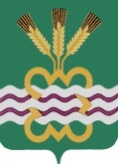 РОССИЙСКАЯ ФЕДЕРАЦИЯСВЕРДЛОВСКАЯ ОБЛАСТЬДУМА КАМЕНСКОГО ГОРОДСКОГО ОКРУГА СЕДЬМОЙ СОЗЫВПервое заседание  РЕШЕНИЕ № 4      30 сентября 2021 года Об утверждении протокола № 3 по избранию председателя ДумыКаменского городского округа седьмого созыва	Заслушав председателя счетной комиссии о результатах тайного голосования по избранию председателя Думы Каменского городского округа седьмого созыва, руководствуясь Федеральным законом от 6 октября 2003 года № 131–ФЗ «Об общих принципах организации местного самоуправления в Российской Федерации», Уставом муниципального образования «Каменский городской округ» и  Регламентом Думы Каменского городского округа, Дума Каменского городского округаР Е Ш И Л А:	1. Утвердить протокол № 3 заседания счетной комиссии по выборам председателя Думы Каменского городского округа седьмого созыва (Приложение № 1).	2. Избрать председателем Думы Каменского городского округа седьмого созыва Лисицину Галину Тимофеевну - депутата от Покровского пятимандатного избирательного округа № 2. 	3. Настоящее Решение вступает в силу со дня его принятия. 	4. Опубликовать настоящее Решение в газете «Пламя», разместить в сети Интернет на официальном сайте муниципального образования «Каменский городской округ» http://kamensk-adm.ru и на официальном сайте Думы муниципального образования «Каменский городской округ» http://kamensk-duma.ru.Председатель Думы Каменского городского округа                            Г.Т.  Лисицина                                 30.09.2021 годаУтвержденРешением ДумыКаменского городского округаот 30.09.2021г № ___Протокол № 3заседания счетной комиссии об итогах тайного голосования в втором туре выборов председателя Думы Каменского городского округа седьмого созыва30 сентября 2021 годаЧлены счетной комиссии, присутствующие при составлении протокола:_____________________________________________________________- депутат от пятимандатного избирательного округа №_____________________________________________________________________- депутат от пятимандатного избирательного округа №_____________________________________________________________________- депутат от пятимандатного избирательного округа №________Повестка дня:Об итогах тайного голосования в первом туре выборов председателя Думы Каменского городского округа седьмого созываДокладчик: ______________________________________________________- председатель счетной комиссииВсего избрано депутатов Думы Каменского городского округа – 15Присутствуют - ___________В бюллетень тайного голосования в первом туре выборов председателя Думы Каменского городского округа седьмого созыва внесены кандидатуры:Лисицина Галина Тимофеевна – депутат Думы Каменского городского округа седьмого созыва, округ № 2Симонов Николай Анатольевич – депутат Думы Каменского городского округа седьмого созыва, округ № 3Счетная комиссия установила:Председатель счетной комиссии: _________________________________________(ФИО)                                                  (подпись)Секретарь счетной комиссии: ____________________________________________(ФИО)                                                  (подпись)Член счетной комиссии:________________________________________________          (ФИО)                                                  (подпись)М.П.                                                Протокол подписан 30 сентября 2021 года1Число изготовленных бюллетеней 2Число выданных бюллетеней 3Число бюллетеней, выданных по просьбе депутатов Думы взамен испорченных4Число оставшихся и погашенных бюллетеней 5Число бюллетеней, обнаруженных в ящике для голосования6Число действительных бюллетеней 7Число бюллетеней, признанных недействительными 8Фамилии, имена и отчества кандидатов, на должность председателя Думы, внесенныхв бюллетени:Лисицина Галина Тимофеевна,Симонов Николай Анатольевич9Число голосов депутатов Думы, поданных за каждого из кандидатов на должность председателя Думы Лисицина Галина ТимофеевнаСимонов Николай Анатольевич